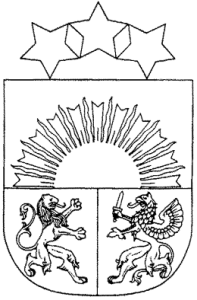 Latvijas RepublikaTALSU NOVADA PAŠVALDĪBAVIRBU PAMATSKOLA  Reģistrācijas nr. 4112900614Skolas iela 1, Jaunpagasts, Virbu pag., Talsu nov., LV- 3292, tālrunis 63252383;  63252386; e-pasts: virbupamatskola@talsi.lvTalsu novada Virbu pagastā04.01.2018.                                                                                                                                  Nr.9KĀRTĪBA, KĀDĀ VIRBU PAMATSKOLĀ NODROŠINA IZGLĪTOJAMO MĀCĪBU SASNIEGUMU VĒRTĒŠANU                                                     Izdoti saskaņā ar Izglītības likumu (Saeima 29.10.1998. likums),                                                                                 Vispārējās izglītības likumu (Saeima 10.06.1999.), 12.08.2014. Ministru kabineta noteikumiem Nr. 468 ,20.06.2006. Ministru kabineta noteikumiem Nr.492, Valsts pārvaldes iekārtas likuma 72.panta pirmās daļas 2.punktu ,Virbu pamatskolas Nolikuma 4.2.18.punktuVispārīgie noteikumiIzglītojamo mācību sasniegumu vērtēšanas kārtība (turpmāk tekstā – kārtība) ir izstrādāta, lai Virbu pamatskolā (turpmāk tekstā – skola) nodrošinātu vienotu pieeju vērtēšanai kā neatņemamai izglītošanās procesa sastāvdaļai. Šīs kārtības uzdevumi ir:sistematizēt skolā pieņemtos lēmumus, rīkojumus, metodiskos ieteikumus, vērtējot izglītojamo sasniegumus konkrētu izglītības programmu apguvē;informēt izglītojamos un vecākus/aizbildņus (turpmāk tekstā – vecāki) par izglītojamo mācību sasniegumu vērtēšanas kārtību valstī un skolā;nodrošināt vienotu pieeju pedagogu darbam ar normatīvajiem dokumentiem vērtēšanas jomā, akcentējot būtiskākās valstiskās prasības;paaugstināt izglītojamo atbildību par saviem darba rezultātiem.Mācību sasniegumu novērtēšanas mērķis un uzdevumiMācību sasniegumu vērtēšanas mērķis ir objektīvs izglītojamā sasniegumu raksturojums, kas sekmē katra izglītojamā individuālai dzīvei nepieciešamo zināšanu un prasmju apguvi un izpratni par mācīšanās pienākumiem.Uzdevumi ir:veicināt izglītojamo, pedagogu un vecāku sadarbību;konstatēt katra izglītojamā mācību sasniegumus, ievērojot viņa vajadzības un intereses, temperamentu, veselību;veikt nepieciešamo mācību procesa korekciju izglītojamo mācību sasniegumu uzlabošanai; sekmēt izglītojamā atbildību par mācību rezultātiem, rosinot veikt pašvērtējumu;motivēt izglītojamos pilnveidot savus mācību sasniegumus.Mācību sasniegumu vērtēšanas pamatprincipi (saskaņā ar Virbu pamatskolas pamatizglītības programmu – kods 21011111, speciālās izglītības programmu izglītojamiem ar mācīšanās traucējumiem – kods 21015611, speciālās izglītības programmu izglītojamiem ar garīgās attīstības traucējumiem – kods 21015811:prasību atklātības un skaidrības princips – mācību priekšmetu standartos ir noteikts obligātais mācību priekšmeta saturs, ietverot pamatprasības izglītojamā sasniegumiem;pozitīvo sasniegumu summēšanas princips – iegūtā pamatizglītība tiek vērtēta, summējot pozitīvos sasniegumus iegaumēšanas un izpratnes, zināšanu lietošanas un radošās darbības līmenī;vērtējuma atbilstības princips – nobeiguma pārbaudes darbā tiek dota iespēja apliecināt savas zināšanas un prasmes visiem mācību sasniegumu vērtēšanas līmeņiem atbilstošos adekvātu un objektīvu vērtējumu;vērtējuma noteikšanai izmantoto veidu dažādības princips – vērtēšanā tiek izmantotas pārbaudes rakstos, mutvārdos un kombinēti, individuālo un grupas sasniegumu vērtēšanu un dažādus pārbaudes darbus (diagnosticējošie darbi, kontroldarbi, praktiskie darbi, projekti, ieskaites, eksāmeni);vērtēšanas regularitātes princips – mācību sasniegumi tiek vērtēti regulāri, lai skolēnu un viņa vecākus informētu par iegūtajām zināšanām, apgūtajām prasmēm un mācību sasniegumu dinamiku;vērtējuma obligātuma princips – nepieciešams iegūt pozitīvu vērtējumu visos izglītības programmas mācību priekšmetos un valsts pārbaudes darbos, izņemot tos mācību priekšmetus un valsts pārbaudes darbus, no kuriem izglītojamais ir atbrīvots likumdošanā noteiktajā kārtībā.Izglītojamo mācību sasniegumu vērtēšanas plānošana un vadībaSkolas administrācija: pamatojoties uz pedagoģiskās padomes ieteiktiem mācību gada noslēguma pārbaudes darbiem pamatskolas klašu izglītojamiem (izņemot 3., 6., 9.klasei) un ievērojot Izglītības un zinātnes ministrijas (turpmāk tekstā – IZM) noteikto valsts pārbaudes darbu laiku 3., 6., 9.klasei, saskaņo pārbaudes darbu grafiku;iepazīstina izglītojamos ar IZM noteikto ieskaišu, diagnosticējošo darbu un eksāmenu grafiku;katra mēneša sākumā veido skolā vienotu pārbaudes darbu grafiku;pārrauga pedagogu mērķtiecīgi ieguldīto darbu izglītojamo mācību sasniegumu vērtēšanā un analīzē;atbalsta pedagogu sadarbību ar vecākiem, izglītojamo mācību sasniegumu izvērtēšanā, nodrošinot iespēju organizēt vecāku informācijas dienas, vecāku sapulces, citus informatīvus pasākumus;ne retāk kā reizi semestrī pārbauda, kā pedagogi izdara ierakstus par izglītojamo mācību sasniegumiem žurnālos un 1.-4. klašu izglītojamo dienasgrāmatās;atbilstoši valsts pamatizglītības standartam, mācību priekšmetu standartiem, pedagoģiskās padomes lēmumiem, nodrošina vienotu izglītojamo mācību sasniegumu vērtēšanu.Pedagogi:  un veic nepārtrauktu, objektīvu un daudzpusīgu izglītojamo sasniegumu vērtēšanu, ko realizē kārtējās pārbaudēs un  pārbaudes darbos, kas ir plašāku zināšanu pārbaude, semestra un mācību gada beigās; ievēro vērtējuma biežuma principu;saskaņā ar skolā realizētajām Izglītības programmām (vispārējo pamatizglītības programmu – kods 21011111, speciālās izglītības programmu izglītojamiem ar mācīšanās traucējumiem – kods 21015611, speciālās izglītības programmu izglītojamiem ar garīgās attīstības traucējumiem – kods 21015811) izstrādājot mācību priekšmetu programmām atbilstošus tematiskos plānus konkrētajai klasei, pedagogs tajās iekļauj tādas sasniegumu vērtēšanas formas un metodes, lai dotu katram izglītojamajam iespēju apliecināt zināšanas, prasmes, mācīšanās dinamiku un ievērojot izglītojamo attīstības līmeni, spējas un veselības stāvokli;mācību gada un 2.semestra sākumā, pēc nepieciešamības pirms katra konkrētā pārbaudes darba, iepazīstina izglītojamos ar vērtēšanas kritērijiem un kārtību, kādā notiek izglītojamo mācību sasniegumu vērtēšana skolā, konsekventi ievēro noteikto kārtību; izglītojamais iepazīšanos ar šo kārtību apliecina ar savu parakstu; pirms pārbaudes darbiem iepazīstina izglītojamos ar konkrētā pārbaudes darba mērķi,             saturu, vērtēšanas kritērijiem;vērtēšanu veic ar pozitīvu attieksmi pret izglītojamo, tai jāveicina izglītojamo vēlme mācīties;veicot mācību sasniegumu izvērtējumu pēc pārbaudes darba, iepazīstina izglītojamos ar sasniegtajiem rezultātiem, izskaidro kļūdas, norādot uz neprecizitātēm, prognozē un plāno tālāko darbību izglītojamo izaugsmes veicināšanā, situācijas stabilizēšanā, neveiksmju novēršanā ;1.semestra un mācību gada noslēgumā apkopo datus par izglītojamo mācību sasniegumu līmeni un izaugsmes dinamiku konkrētajā mācību priekšmetā, veic klases sasniegumu kopējo analīzi;katra mēneša sākumā plānoto tēmas noslēgumu pārbaudes darba laiku norāda skolas pārbaudes darbu grafikā, kurš tiek saskaņots ar skolas direktoru; savlaicīgi veic korekcijas pārbaudes darbu grafikā, ja tas nepieciešams, izmaiņas saskaņojot ar skolas administrāciju;Sadarbība ar vecākiem:pedagogi regulāri informē vecākus par izglītojamo mācību sasniegumiem, atspoguļojot izglītojamo mācību rezultātus e-klasē, 1.-4.klašu izglītojamo dienasgrāmatās un pēc nepieciešamības individuālā sarunā;klases audzinātājs katra mācību gada sākumā informē izglītojamo vecākus            par elektroniskā žurnāla izmantošanas iespējām ;klases audzinātājs regulāri, 4.-9.klašu izglītojamajiem ne retāk kā 2 reizes mēnesī un 1-3.klašu izglītojamajiem vismaz 1 reizi mēnesī, informē vecākus par izglītojamo sasniegumiem, kā saziņas līdzekli izmantojot e-klases elektronisko žurnālu, 1.-4.klašu izglītojamo dienasgrāmatas, sekmju izrakstus;klases audzinātājs ne retāk kā reizi semestrī, bet nepieciešamības gadījumā biežāk, individuālā sarunā informē  vecākus par izglītojamā mācību sasniegumiem un izsaka ieteikumus individuālam darbam, dodot iespēju vecākiem uzdot jautājumus, tikšanās faktu atspoguļojot e-klases elektroniskajā žurnālā;klases audzinātājam individuālajā sarunā ar vecāku atļauts izmantot tikai tos klases žurnālā izdarītos ierakstus, kas attiecas uz šo vecāku bērnu; ja vecāki vēlas uzzināt sava bērna sasniegumus salīdzinājumā ar citiem konkrētās klases izglītojamajiem, informācija jāsniedz, nesaucot vārdā citus izglītojamos;mācību gada sākumā pedagogi vecākus iepazīstina ar valsts izglītības standarta, mācību priekšmetu standartu saturu, vērtēšanas sistēmu e-klases elektroniskajā žurnālā;vecākiem ir iespēja Informatīvajās dienās tikties ar mācību priekšmetu pedagogiem, atbalsta personālu, izglītības iestādes vadību. Mācību gada sākumā informācija par plānotajām Informatīvajām dienām tiek izlikta informatīvajā stendā (skolas 1.stāva vestibilā), nedēļu pirms Informatīvās dienas klašu audzinātāji informē vecākus ar ierakstu e-klasē par Informatīvās dienas norisi.Izglītojamo mācību sasniegumu vērtēšanas process (saskaņā ar Virbu pamatskolas pamatizglītības programmu – kods 21011111, un speciālās izglītības programmu izglītojamiem ar mācīšanās traucējumiem – kods 21015611)  Mācību procesā izglītojamo vērtēšanai tiek izmantota:diagnosticējošā vērtēšana – to izmanto pirms mācību kursa uzsākšanas vai mācību kursa laikā, lai noskaidrotu izglītojamā zināšanu līmeni, tēmas izpratni, izglītojamā spējas, prasmes, kā arī izglītojamo mācību sasniegumu dinamikas izpētei.formatīvā vērtēšana – veic mācību kursa laikā, lai iegūtu informāciju par mācīšanos un izmantotu to mācību uzlabošanai, sekmētu izglītojamo mācīšanās progresu: lai izprastu mācību procesu klasē;  nodrošinātu pastāvīgu atgriezenisko saiti; lai pilnveidotu izglītojamo zināšanas un prasmes; precīzāk norādītu uzdevumu jomas, kur izglītojamajiem veicas un kur nepieciešams uzlabojums.summatīvā vērtēšana – veic mācību noslēguma posmā, lai novērtētu kopējo situāciju vai sasniegumus, koncentrējot uzmanību uz vispārējām prasmēm un zināšanām: lai noskaidrotu atgriezenisko saiti attiecībā uz sasniegtajiem mācību mērķiem un uzdevumiem; noskaidrotu mācību procesā notiekošo; lai iegūtu informāciju lēmumu pieņemšanai par savu un izglītojamo darbu; lai noteiktu, kādā mērā izglītojamais sasniedzis mācību mērķi. Ar summatīvo vērtēšanu tiek pārbaudīts, vai izglītojamais ir apguvis konkrētās tēmas vai mācību kursa saturu.Vērtēšanas veidi pēc vērtēšanas vietas mācību procesā:ievadvērtēšana – notiek mācību procesa sākumā pirms temata vai mācību priekšmeta apguves, nosakot izglītojamā zināšanu un prasmju apguves līmeni, lai pieņemtu lēmumu par turpmāko mācību procesu;kārtējā vērtēšana – notiek mācību procesa laikā, nosakot izglītojamā mācību sasniegumus, lai tos uzlabotu un saskaņotu mācību procesa norises, mācību mērķa un izmantoto mācību metožu savstarpējo atbilstību, kā arī veicinot izglītojamā pašnovērtēšanas prasmes un atbildību;nobeiguma vērtēšana – notiek nosakot izglītojamā zināšanu un prasmju apguves līmeni, kā arī izglītojamā produktīvās darbības prasmes temata vai loģiskas temata daļas, semestra, mācību gada, kursa vai izglītības pakāpes nobeigumā.Izglītojamā mācību sasniegumu vērtēšana pa klasēm  –1.klasē izglītojamo mācību sasniegumus vērtē aprakstoši. Tas ir īss mutisks un rakstisks vērtējums par izglītojamā mācību darbību, mācīšanās stilu, saskarsmes un sadarbības prasmēm, attieksmi pret mācībām un mācību sasniegumu attīstības dinamiku. Lai motivētu izglītojamos, pedagogs var izmantot dažādas uzlīmes.2. un 3.klasē sāk veidot priekšstatu par vērtējumu 10 ballu skalā. 2. un 3.klasē  10 ballu skalā liek vērtējumu matemātikā un latviešu valodā, kā arī svešvalodā 3.klasē. Pārējos mācību priekšmetos izglītojamā mācību sasniegumus vērtē aprakstoši, tas atspoguļo izglītojamā mācību darbību un mācību sasniegumu dinamiku, saskarsmes un sadarbības prasmes. 4. – 9. klasē visus mācību priekšmetus vērtē 10 ballu skalā.4.4.4.  Speciālās izglītības programmā izglītojamo ar garīgas attīstības traucējumiem (kods 21015811) mācību sasniegumus vērtē atbilstoši Ministru kabineta noteikumiem Nr.492 (20.06.2006.).Izglītojamā mācību sasniegumu vērtēšana 10 ballu skalā (saskaņā ar Virbu pamatskolas pamatizglītības programmu – kods 21011111, un speciālās izglītības programmu izglītojamiem ar mācīšanās traucējumiem – kods 21015611:  Mācību sasniegumu vērtējumu 10 ballu skalā veido šādi kritēriji: iegūto zināšanu apjoms un kvalitāte; iegūtās prasmes un iemaņas; attieksme pret izglītošanos; mācību sasniegumu attīstības dinamika.Izglītojamā mācību sasniegumus mācību priekšmetā izsaka 10 ballu skalā (10 - izcili, 9 - teicami, 8 - ļoti labi, 7 - labi, 6 - gandrīz labi, 5 - viduvēji, 4 - gandrīz viduvēji, 3 - vāji, 2 - ļoti vāji, 1 - ļoti, ļoti vāji). Nosakot vērtējumu 10 ballu skalā, kritēriji tiek izvērtēti kopumā. Kārtējā pārbaudē, kurā nav iespējams mācību sasniegumu vērtējums atbilstoši 10 ballu skalai, pedagogs mācību sasniegumus var vērtēt ar "ieskaitīts" vai "neieskaitīts".Izglītojamais iegūst vērtējumu 9 un 10 balles, ja:ir apguvis zināšanas un prasmes tādā līmenī, ka spēj mācību saturu uztvert, iegaumēt, reproducēt, izmantot pēc parauga līdzīgā situācijā, kā arī spēj to patstāvīgi izmantot jaunu zināšanu apguvei un radošu uzdevumu risināšanai;prot risināt atbilstošas problēmas, pamatot un loģiski argumentēt domu, saskatīt un izskaidrot likumsakarības;spēj atsevišķas zināšanas un prasmes sintezēt vienotā ainā, pareizi samērot ar realitāti;spēj patstāvīgi izteikt savu viedokli, definēt vērtējuma kritērijus, paredzēt sekas;prot cienīt un novērtēt atšķirīgu viedokli, veicina sadarbību mācību problēmu risināšanā.Izglītojamais iegūst vērtējumu 6, 7 un 8 balles, ja:spēj ar izpratni reproducēt mācību saturu (pilnā apjomā vai tuvu tam), saskata likumsakarības un problēmas, atšķir būtisko no mazsvarīgā;prot izmantot zināšanas un prasmes pēc parauga, analoģijas vai pazīstamā situācijā, veic tipveida un kombinētus mācību uzdevumus; uzdoto veic apzinīgi, parāda spējas, kā arī attīstītas gribas īpašības; mācību satura pamatjautājumos pauž personisko attieksmi vairāk konstatācijas nekā analīzes līmenī; ir apguvis sadarbības un saziņas prasmi;mācību sasniegumi attīstās veiksmīgi.Izglītojamais iegūst vērtējumu 4 un 5 balles, ja:ir iepazinis norādīto mācību saturu, prot atšķirt būtisko no mazsvarīgā, zina un var definēt jēdzienus, galvenos likumus un likumsakarības, gandrīz bez kļūdām risina tipveida uzdevumus;mācību saturu izklāsta pietiekami skaidri un saprotami;mācībās izmanto tradicionālas izziņas metodes, izpildot pedagoga norādījumus; var izteikt personisko attieksmi, izmantojot iegaumēto mācību saturu; ir apguvis sadarbības un saziņas pamatprasmi; mācību sasniegumi attīstās.Izglītojamais iegūst vērtējumu 1, 2 un 3 balles, ja:a)    pazīst un spēj vienīgi uztvert mācību saturu, bet nespēj iegaumēt un       reproducēt pietiekamu apgūstamā satura apjomu (vismaz 50 %), veic       primitīvus uzdevumus tikai pēc parauga labi pazīstamā situācijā, bez       kļūdām veic tikai daļu uzdevumu;b)    mācību saturu izklāsta, bet citiem nesaprotami, reti atšķir būtisko no       mazsvarīgā;c)    personīgo attieksmi spēj paust epizodiski vai arī nav sava viedokļa;d)    maz attīstīta sadarbības prasme;e)    mācību sasniegumu attīstība ir nepietiekama.4.4.6.  Speciālās izglītības programmā izglītojamo ar garīgas attīstības traucējumiem (kods 21015811) mācību sasniegumus 10 ballu skalā vērtē atbilstoši Ministru kabineta noteikumiem Nr.492.Ieteicamā summatīvās vērtēšanas skala:Mācību priekšmetu pedagogs ir tiesīgs mainīt summatīvās vērtēšanas skalas apguves procentus 2 – 3% robežās.Izglītojamo mācību sasniegumu vērtējumu veido:apgūto zināšanu apjoms un kvalitāte;iegūtās prasmes un iemaņas;izglītojama attieksme pret mācību darbu;individuālā attīstības dinamika.Pedagogi mācību sasniegumu izvērtēšanā izmanto “Virbu pamatskolas izglītojamo pārbaudes darbu novērtējumu tabulu” (Pielikums Nr.1).Pamatskolas izglītojamam drīkst būt 1 - 2 tēmas noslēgumu pārbaudes darbi vienā dienā.Tēmas noslēgumu pārbaudes darbi ir obligāti visiem izglītojamiem, tie jākārto noteiktajā laikā, un tajos visiem ir jāsaņem vērtējums, izņemot tos mācību priekšmetus un pārbaudes darbus, no kuriem izglītojamais ir atbrīvots normatīvajos aktos noteiktajā kārtībā.Mācību priekšmeta pedagogs informē izglītojamos par konkrēto tēmas noslēguma pārbaudes darbu iepriekšējā mācību stundā.Izglītojamā mācību sasniegumus mācību priekšmeta pedagogs par mutiskajām atbildēm e-žurnālā ieraksta tajā pašā dienā līdz plkst.17:00; 1.-4.klašu izglītojamā dienasgrāmatā mācību dienas laikā.Izglītojamā mācību sasniegumus mācību priekšmeta pedagogs par rakstiskajiem pārbaudes darbiem, t.sk. tēmu noslēguma pārbaudes darbiem, e-žurnālā ieraksta 1 nedēļas laikā, no brīža, kad pārbaudes darbs rakstīts. Izglītojamam ir tiesības uzlabot savu vērtējumu, kurš saņemts mācību vielas apguves laikā, 2 nedēļu laikā, no dienas, kad tiek paziņoti vērtējumi. Pēdējais tēmas noslēguma pārbaudes darbs e-klases žurnālā tiek fiksēts 2 nedēļas pirms 1. mācību semestra beigām un mācību gada beigām.Izglītojamais var uzlabot mācību sasnieguma vērtējumu atbilstoši pedagoga dotajiem nosacījumiem un mācību priekšmeta  specifikai:izpildot atkārtoti vai labojot kļūdas uzdevumā, par kuru saņēmis nepietiekamu vērtējumu;izpildot citu uzdevuma variantu, papildinot vai labojot kļūdas jau veiktā uzdevumā, ja vēlas uzlabot pietiekamu vērtējumu.Mācību sasniegumu vērtējumu par konkrēto pārbaudes darbu atļauts uzlabot tikai vienu reizi. Atkārtotā pārbaudes darba rezultāts tiek ierakstīts blakus iepriekš iegūtajam vērtējumam, atdalot to ar šķērssvītru (piem., 3/6). Vērā tiek ņemts atkārtotā pārbaudes darba vērtējums.Izliekot semestra vērtējumu, vērā tiek ņemts atkārtotā pārbaudes darba  vērtējums.Ja izglītojamais nav bijis skolā attaisnoti, tēmas noslēguma pārbaudes darbs jāraksta 2 nedēļu laikā pēc atgriešanās skolā, vienojoties ar mācību priekšmetu pedagogu. Ja izglītojamais 2 nedēļu laikā bez attaisnojoša iemesla nav uzrakstījis tēmas noslēguma darbu, e-klases žurnālā liekams vērtējums “1”.Ja attaisnojošu iemeslu  izglītojamais nevar kārtot tēmas noslēguma darbu, izglītojamais par to pirms konkrētās mācību stundas paziņo attiecīgā mācību priekšmeta skolotājam un vienojas par laiku, kad konkrētais pārbaudes darbs tiks izpildīts.Ja izglītojamais nekārto tēmas noslēguma pārbaudes darbu, žurnālā attiecīgajā ailītē tiek lietots apzīmējums "nv" (nav vērtējuma) līdz brīdim, kad pārbaudes darbs tiek kārtots esošā semestra laikā un saņemts atbilstošs vērtējums. Šo apzīmējumu izmanto informatīviem ierakstiem, taču tas nav pielīdzināms un nevar ietekmēt tēmas noslēguma pārbaudes darba vērtējumu un gala vērtējumu.Attaisnoto kavējumu gadījumā (virs 30 dienām) kavētos pārbaudes darbus izglītojamais kārto pēc individuāli saskaņota grafika ar mācību priekšmeta pedagogu.Izglītojamajam ir iespēja uzlabot nepietiekamo vērtējumu semestrī pēc vecāku iesnieguma, rakstot komplekso pārbaudes darbu par semestra laikā mācītām tēmām.Ja vairāk nekā 51% klases izglītojamo konkrētajā mācību priekšmetā tēmas noslēguma pārbaudes darbā ieguvuši nepietiekamu vērtējumu, darbu veic atkārtoti. Pēc vecāku pieprasījuma mācību gada laikā pedagogi garantē iespēju iepazīties ar konkrētā izglītojamā tēmu noslēgumu pārbaudes darbiem visos mācību priekšmetos. Informātikā iespēja iepazīties ar praktiskajiem darbiem ir 1 mēnesi pēc tā veikšanas.Pedagogam ir jāpārliecinās par sasniegto, jāizzina vai izglītojamie ir sapratuši, apguvuši nupat mācīto. Kārtējās pārbaudēs – ikdienas mācību darbā, mājas darbos – pārsvarā pedagogs atzīmē izglītojamā iegaumēšanas un mācību prasmju lietošanas līmeni, vērtējot ar „ieskaitīts „vai „neieskaitīts”. Tas nepieciešams arī tādēļ, lai izglītojamos varētu pietiekami sagatavot prasmju pārbaudes darbam, kurš tiks vērtēts ar ballēm:“i” (ieskaitīts)- ja izglītojamais mācību vielu apguvis atbilstoši izvirzītajiem mērķiem un kritērijiem. Ieskaitīts izglītojamais saņem, ja ir apgūti 51% no mācību vielas. “ni” (neieskaitīts)- ja izglītojamā zināšanas un prasmes nav pietiekamas, apgūti 50% no mācību vielas.“nv” (nav vērtējums) – piemēro:mājas darbos, ja izglītojamais to nav izpildījis vai nevar uzrādīt, ja nav 25% mājas darbu, semestra vērtējums var tikt samazināts par 1 balli;ja izglītojamais nekārto tēmas noslēguma pārbaudes darbu, līdz brīdim, kad pārbaudes darbs tiek kārtots esošā semestra laikā un saņemts atbilstošs vērtējums; šo apzīmējumu izmanto informatīviem ierakstiem, tas nav pielīdzināms un nevar ietekmēt tēmas noslēguma pārbaudes darba vērtējumu un gala vērtējumu;ja nav iespējams novērtēt izglītojamā mācību sasniegumus ikdienas mācību procesā līdz brīdim, kad konkrētais darbs tiek paveikts un iesniegts esošā semestra laikā un saņemts atbilstošs vērtējums; šo apzīmējumu izmanto informatīviem ierakstiem;ierakstu “nv” izglītojamam  gadā izdara, ja viņš ir izbraucis no valsts uz laiku, ne ilgāku par gadu. Mācību sasniegumi tiek vērtēti regulāri, nosakot minimālo vērtējumu skaitu:Minimālais vērtējumu skaits :Pirms pārbaudes darba veikšanas pedagoga pienākums ir iepazīstināt izglītojamos ar pārbaudes darba vērtēšanas kritērijiem, darbu labošanas ilgumu. Rakstisko pārbaudes darbu izglītojamais izpilda ar zilas vai melnas tintes pildspalvu, zīmuli var lietot tikai zīmējumos. Pārbaudes darbā nedrīkst izmantot korektoru.Rakstu darbu noformējumā un iekārtojumā pedagogi un izglītojamie ievēro “Metodiskos ieteikumus rakstu darbu iekārtojumam Virbu pamatskolā” (Pielikums Nr.2).Ja izglītojamais apmeklē ārpusskolas vai ārpusklases nodarbības kādā no mācību priekšmetiem vai citādi izrāda interesi par to (uzstājas ar referātiem, veic pētniecisko darbu, gatavo materiālu apkopojumu no dažāda veida literatūras, piedalās konkursos, olimpiādēs un sacensībās), pedagogs var ielikt papildus vērtējumu konkrētā mācību priekšmetā.Tēmu nobeiguma pārbaudes darbus neplāno 2 pēdējās nedēļās pirms 1.semestra un mācību gada beigām. Izglītojamo mācību sasniegumu atspoguļošana dienasgrāmatās, žurnālos, mācību sasniegumu kopsavilkuma žurnālā un liecībāIzglītojamo mācību sasniegumu atspoguļošana e - klases žurnālā notiek atbilstoši elektronisko datu ievades un lietošanas norādēm: Izglītojamo sasniegumu apkopojošo vērtējumu ieraksta 10 ballu skalā: 4. – 9.klases izglītojamiem, 2. un 3.klases izglītojamiem matemātikā un latviešu valodā, 3.klases izglītojamiem arī svešvalodā. Izglītojamiem 1.-3.klasēs mācību sasniegumus pārējos mācību priekšmetos vērtē ar aprakstošajā sistēmā pieņemtiem apzīmējumiem („X”- apguvis; ” / ” – daļēji apguvis; „- „ – vēl jāmācās). Speciālās izglītības programmā izglītojamo ar garīgas attīstības traucējumiem (kods 21015811) mācību sasniegumus 1.-3.klasē izglītojamo zināšanas un prasmes vērtē aprakstošā vērtēšanas sistēmā; 4.klasē izglītojamo mācību sasniegumus latviešu valodā, un matemātikā vērtē 10 ballu skalā, pārējos mācību priekšmetos — aprakstošā sistēmā; 5.-9.klasē izglītojamo zināšanas un prasmes vērtē 10 ballu skalā, ievērojot noteiktus vērtēšanas kritērijus.Mācību priekšmetu pedagogi e-klases elektroniskajā žurnālā ievada mācību                     stundas, stundu tēmas, kavējumus un mājās uzdoto katru darba dienu līdz                     plkst.17:00.Izglītojamo mācību starpizvērtējums  ierakstāms, izmantojot “i”, “ni” vai 10 ballu skalā (pēc pedagoga ieskatiem).Starpizvērtējumu skaits (izglītojamo mācību sasniegumu formatīvā vērtēšana) ir neierobežots.Izglītojamo nokavētās mācību stundas atzīmē, izmantojot apīmējumu “n”.Izglītojamo, kurš pēc ārsta norādījuma atbrīvots no sporta nodarbībām, atzīmē, izmantojot apzīmējumu "a".Apzīmējumu “a” izmanto arī, ja izglītojamais piedalās mācību procesā, taču veselības problēmu dēļ uz ilgāku laiku ar ārsta izsniegtu izziņu ir atbrīvots no uzdevuma vai pārbaudījuma veikšanas.Izglītojamā iegūto vērtējumu, kurš rakstīts caur šķērssvītru, ir uzskatāms par galīgo vērtējumu. Mācību priekšmetu pedagogi regulāri informē vecākus par izglītojamo mācību sasniegumiem, atspoguļojot mācību rezultātus 1.-4.klašu izglītojamo dienasgrāmatās vai 5.-9.klašu izglītojamiem e-dienasgrāmatā.Izglītojamo mācību sasniegumu atspoguļošana liecībā: Klases audzinātājs izglītojamajiem 1.semestra beigās un mācību gada beigās elektroniski sagatavo liecību, to izprintē uz A4 formāta lapas un apliecina to ar savu parakstu, mācību gada beigās skolas direktors to paraksta un apzīmogo. Klases audzinātājs mācību gada beigās papildus ievada informāciju par izglītojamā pārcelšanu nākamajā klasē, norādot skolas direktora rīkojuma numuru un datumu.Izglītojamo mācību sasniegumus atspoguļo sekmju kopsavilkuma žurnālā elektroniskā veidā, skolas direktora norīkota persona tos izprintē un uzglabā atbilstoši lietvedības prasībām. Saziņas līdzeklis starp skolu un vecākiem 1.-4.klašu izglītojamajiem ir dienasgrāmatas un e-klases dienasgrāmatās, 5.-9.klašu izglītojamajiem e-klases dienasgrāmatas.Izglītojamo mājas darbu vērtēšanaOrganizējot mājas darbus, jāievēro šādas prasības:jāpārliecinās, vai izglītojamais izprot darba mērķi, vai uzdevums stimulē viņa izziņas intereses; izglītojamam izvirzītie uzdevumi ir viņa spējām atbilstošā grūtību pakāpē, radoši; mājas darbam jābūt saskaņotam ar mācāmo vielu stundās.;izglītojamos jāveido atbildīga attieksme pret mājas uzdevumu izpildi.Izglītojamajiem, kuri apgūst speciālās izglītības programmu izglītojamajiem ar garīgas attīstības traucējumiem (kods 21015811), mājas darbus neuzdod. Ja izglītojamais mājas darbu nav izpildījis vai nevar nodot attaisnojošu iemeslu dēļ, viņš par to pirms konkrētās mācību stundas paziņo attiecīgā mācību priekšmeta skolotājam un vienojas par laiku, kad mājas darbs tiks izpildīts vai nodots.  Mājas darbu apjomam jāatbilst to izpildei paredzētajām laikam nedēļā. Izglītojamajiem patstāvīgi veicamo mājas darbu kopējais apjoms vienā nedēļā nepārsniedz:   1. – 3.klasē –  2 līdz 3 stundas nedēļā;  4. – 5.klasē – 3 līdz 4 stundas nedēļā;   6. – 7.klasē – 4 līdz 5 stundas nedēļā;  8. – 9.klasē – 5 līdz 6 stundas nedēļā.Izglītojamo mājas darbu izpilde ir jāpārbauda un jānovērtē.Minimālais vērtēto mājas darbu skaits:Katrā mācību priekšmetā, kur plānoti mājas darbi (matemātika, latviešu valoda, svešvalodas), to vērtējumu ieraksta mājas darbu žurnālā (e-klasē).Izglītojamo ikdienas mājas darbi tiek vērtēti ar „ieskaitīts”/ „neieskaitīts”. Vērtējumu liek mācību sasniegumu žurnālā. Ja izglītojamais nav veicis mājas darbu vai nav iesniedzis pedagogam, žurnālā tiek izdarīta atzīme „nv” (nav vērtējuma).Mājas darbu vērtējums var ietekmēt semestra vērtējumu 1 balles robežās, tas var tikt samazināts, ja 25 % no mājas darbiem nav izpildīti vai iegūts vērtējums “ni” vai “nv”.Ja mājas darbu vērtē tikai daļai no klases izglītojamajiem, tad pārējiem žurnālā ierakstu par mājasdarbu neveic.Izglītojamo mācību sasniegumu vērtēšana valsts pārbaudes darbos notiek Ministru kabineta noteiktā kārtībā, ar kuru iepazīstina izglītojamos.Ja izglītojamais ir atgriezies no mācībām citā valstī un vēlas turpināt mācības skolā, direktors rīkojas saskaņā ar Ministru kabineta noteikumiem .9. Ja citas valsts izglītojamais vēlas apgūt mācības skolā, direktors rīkojas saskaņā ar Ministru kabineta noteikumiem.10. Semestra un gada vērtējumi10.1. Izglītojamo mācību sasniegumu vērtējumu semestrī veido pārbaudes darbu rezultāti.10.2. Gada vērtējumu mācību priekšmetā izliek ņemot vērā 1. un 2.semestra vērtējumu; 10.3. Izglītojamam, kurš mācās citā valstī ne ilgāk kā vienu mācību gadu, un vērtējumi nav         iegūti un mācību viela mācību priekšmetā nav apgūta:10.3.1. 1.un 2.semestrī klases žurnālā vērtējuma aile mācību priekšmetos tiek atstāta tukša;10.3.2. gadā tiek veikts ieraksts, izmantojot apzīmējumu „nav vērtējuma” („nv”).10.4. Ja par izglītojamā gada vērtējumu mācību priekšmetā rodas nesaskaņas, kuras neizdodas         atrisināt pārrunās starp vecākiem un attiecīgā mācību priekšmeta skolotāju, klāt esot izglītības          iestādes administrācijas pārstāvim, vecākam ir tiesības divu nedēļu laikā pēc gada vērtējuma         paziņošanas iesniegt lūgumu pārskatīt gada vērtējumu mācību priekšmetā. Šādā gadījumā          direktors rīkojas  saskaņā ar Ministru kabineta noteikumiem .10.5. Ja gada vērtējums ir nepietiekams, izglītojamam tiek noteikti papildu mācību pasākumi un pēcpārbaudījumi. Papildu mācību pasākumi un pēcpārbaudījumi izglītojamam ir obligāti visos mācību priekšmetos, kuros mācību sasniegumu vērtējums neatbilst mācību priekšmeta standartā noteiktajiem sasniedzamajiem rezultātiem vai gada vērtējums ir bijis zemāks par četrām ballēm, vai gada vērtējums nav saņemts mācību priekšmetu un mācību stundu plāna īstenošanas ietvaros. 10.6. Izglītojamā pēcpārbaudījumus un papildu mācību pasākumus (konsultācijas) organizē saskaņā ar Ministru kabineta noteikumiem .11. Izglītojamo pārcelšana nākamajās klasēs notiek saskaņā ar Ministru kabineta noteikumiem.12. Dokumenti par vispārējās pamatizglītības programmu apguvi tiek izsniegti saskaņā ar Ministru kabineta noteikumiem. 13. Noslēguma jautājumi13.1. Šie noteikumi izstrādāti, apspriesti, rediģēti pedagoģiskās padomes sēdē;13.2. ar vērtēšanas kārtību izglītojamie iepazīstināmi katra semestra sakumā;13.3. noteikumi stājas spēkā 2018. gada 5.janvārī.                                     direktore                                                                       M.ŠtrausaIzstrādāja S.Irkle63252383SASKAŅOTS                                                             Pedagoģiskās padomes			            2018.gada 4.janvāra sēdē				protokola Nr.1		Balles 1234567891010Apguves līmenisNepietiekams Nepietiekams Nepietiekams Pietiekams Pietiekams OptimālsOptimālsOptimālsAugsts Augsts Augsts Apguve%1%-10%11%-20%21%-32%33%-45%46%-57%58%-69%70%-77%78%-86%87%-95%87%-95%96%-100%Mācību priekšmetu stundu skaits nedēļā 123456Vērtējumu skaits mēnesī (ietverot vērtēšanu gan 10 ballu skalā, gan vērtēšanu ar “ieskaitīts” vai “neieskaitīts”)123456Pārbaudes darbu skaits semestrī (no tiem)334456Stundu skaits nedēļā 2 - 3456Vērtēto mājas darbu skaits mēnesī (matemātika, valodas) 2345